Voici plusieurs fonds de carte pour apprendre et réviser les repères de géographieLes grands repères géographiques dans le monde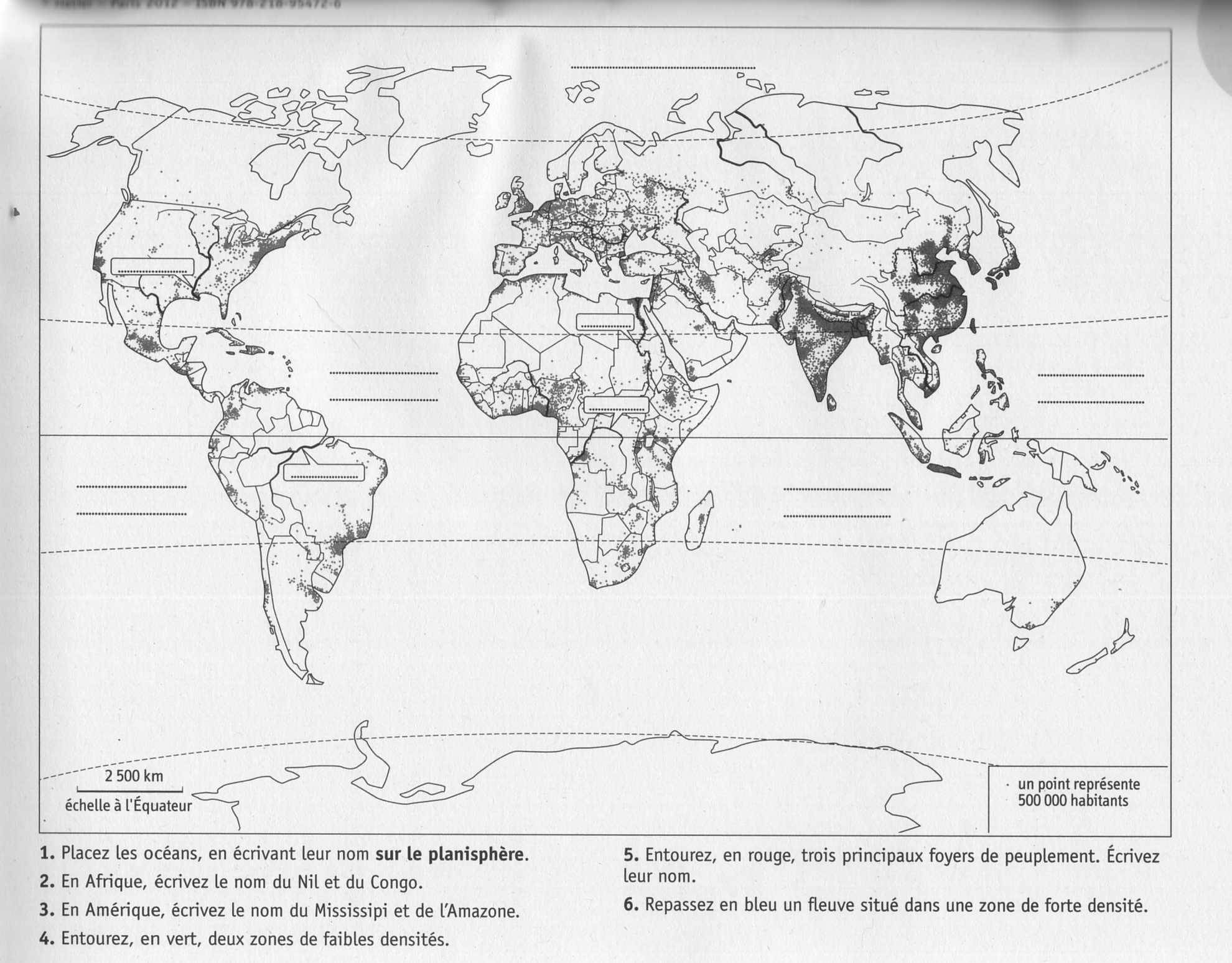 Les zones les plus peuplées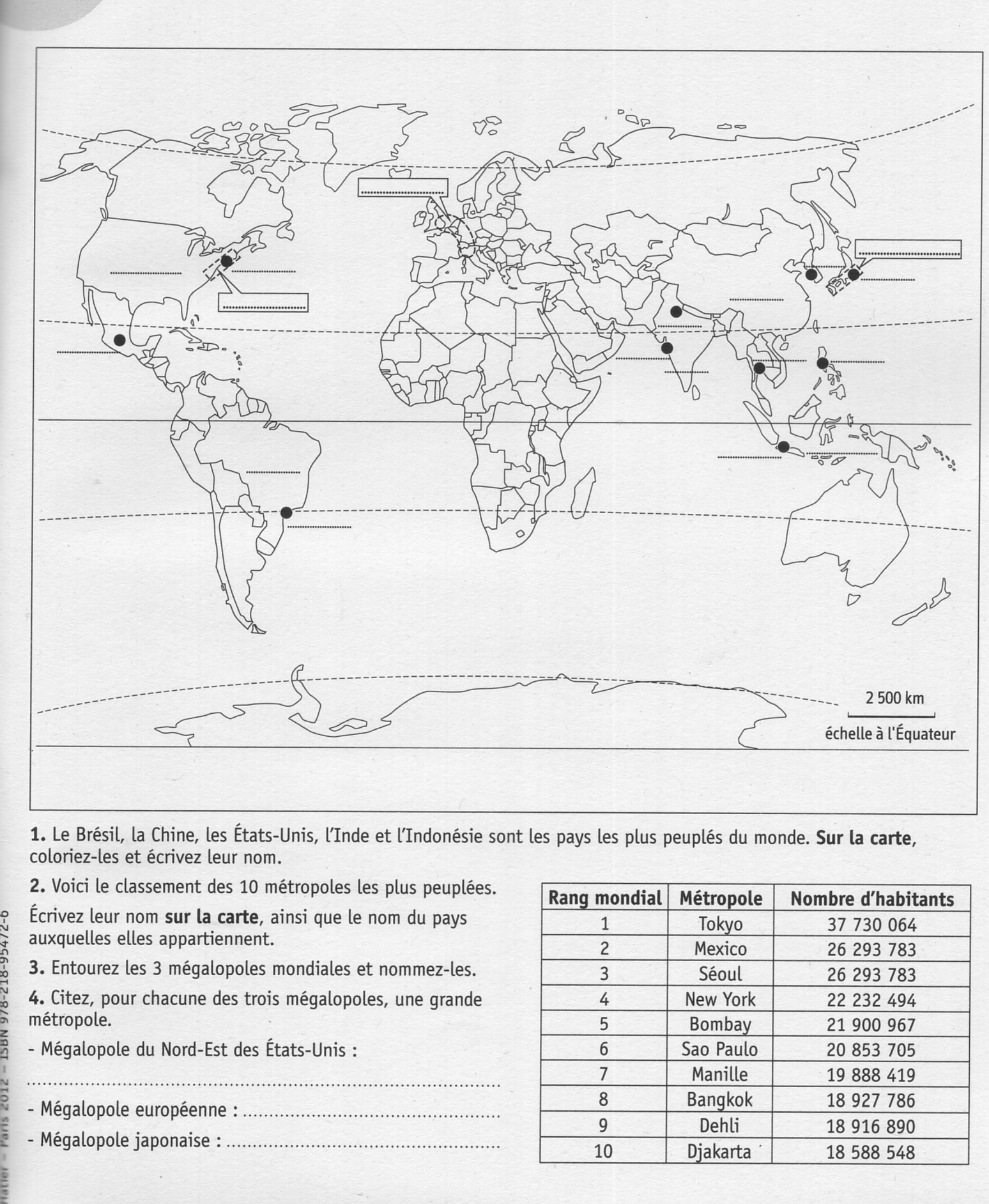 Les Migrations dans le monde et pays riches/pays pauvres ;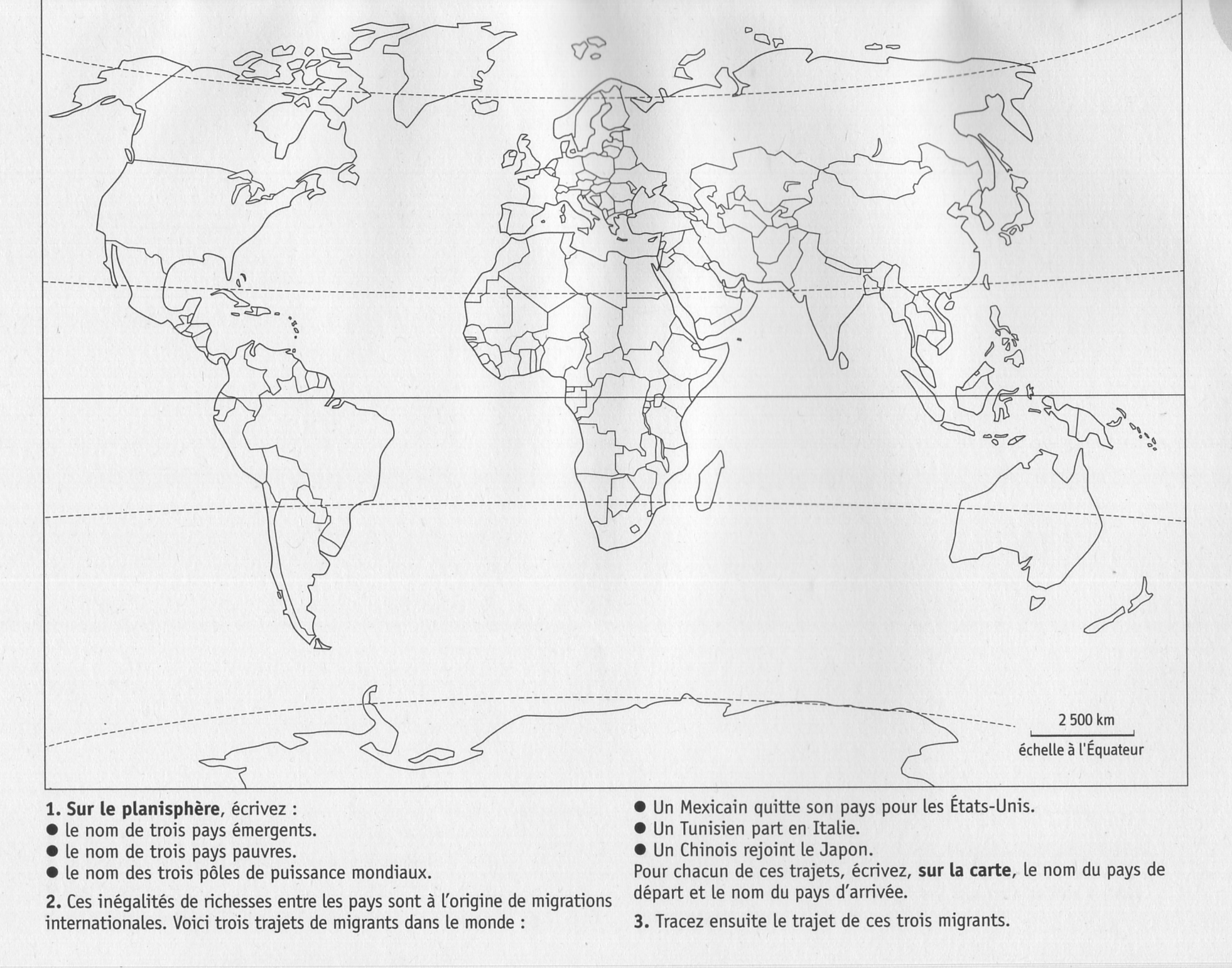 Départements et territoires d’Outre-mer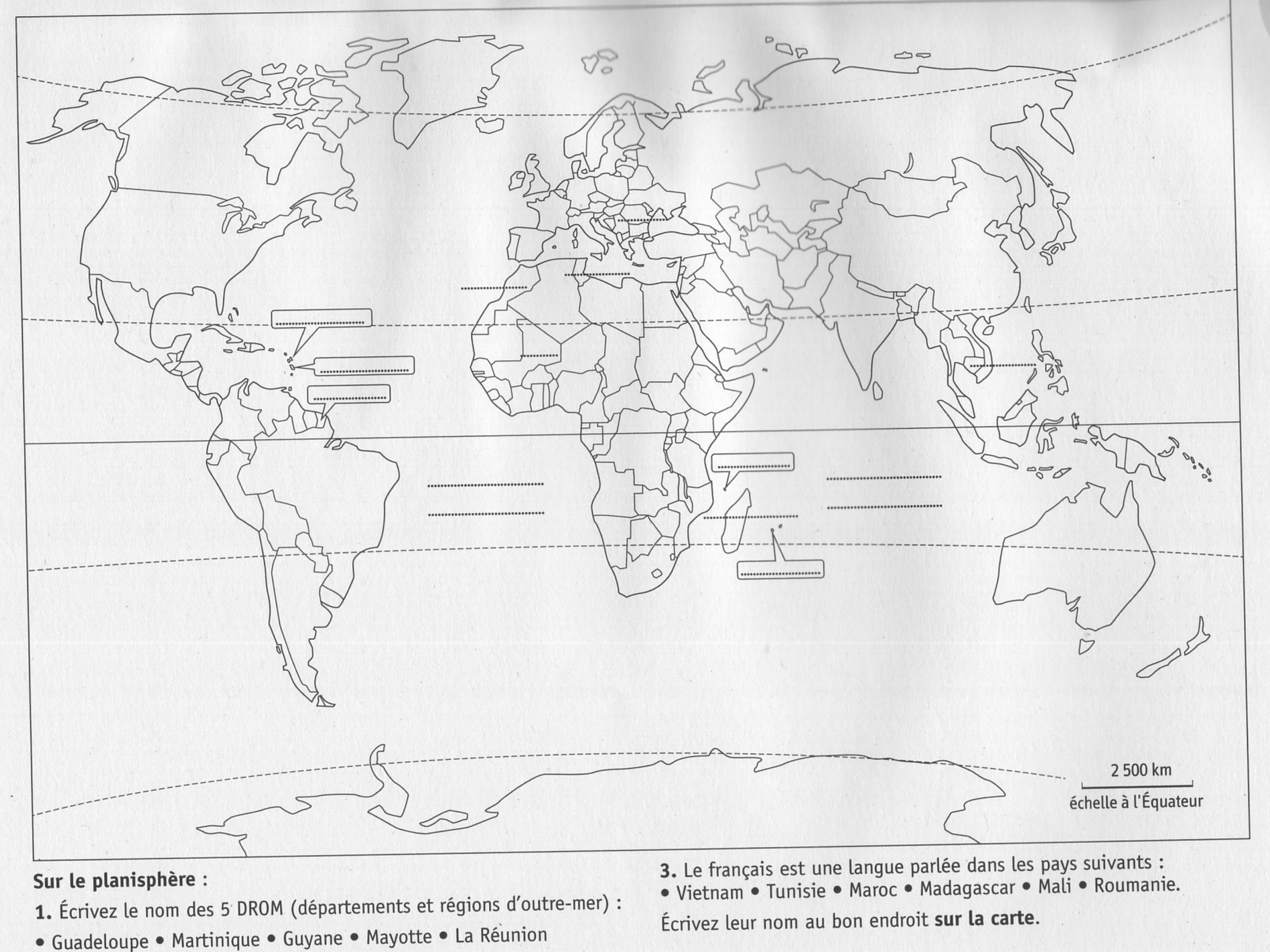 Les régions françaises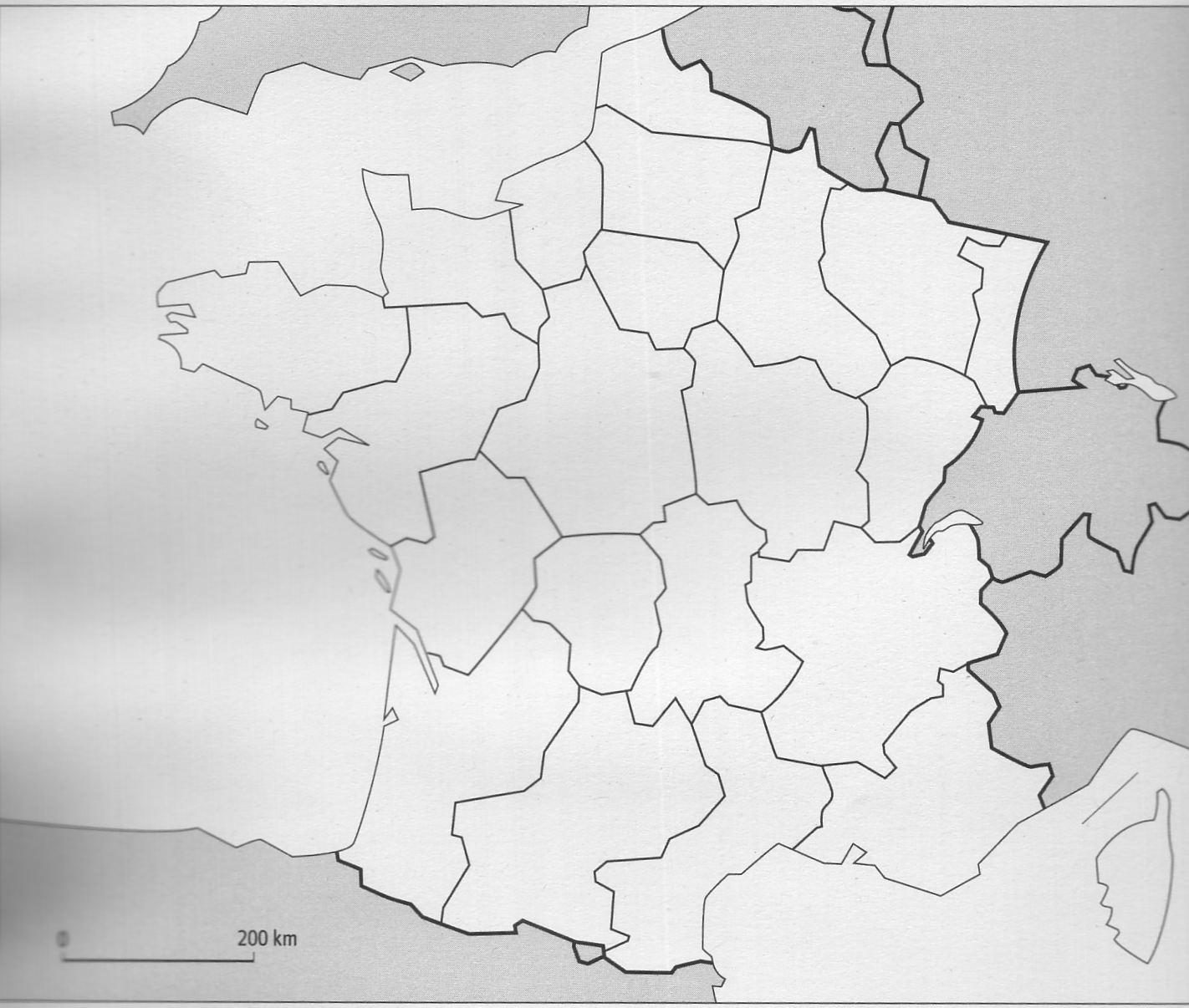 Sur ce fond de carte nomme chaque région et sa capitale.Hachure la région où tu habites.La France (relief et villes)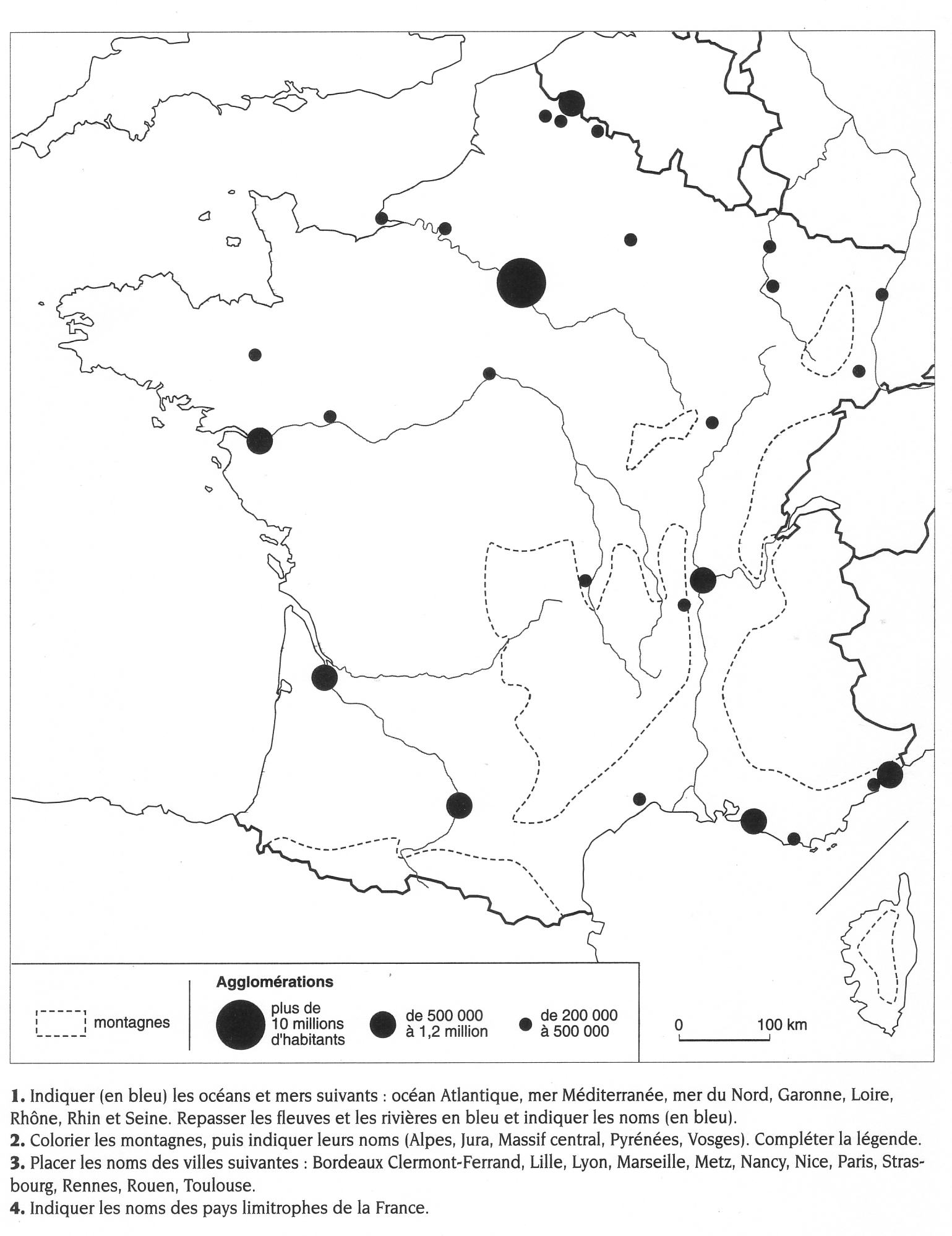 Les grandes zones climatiques en France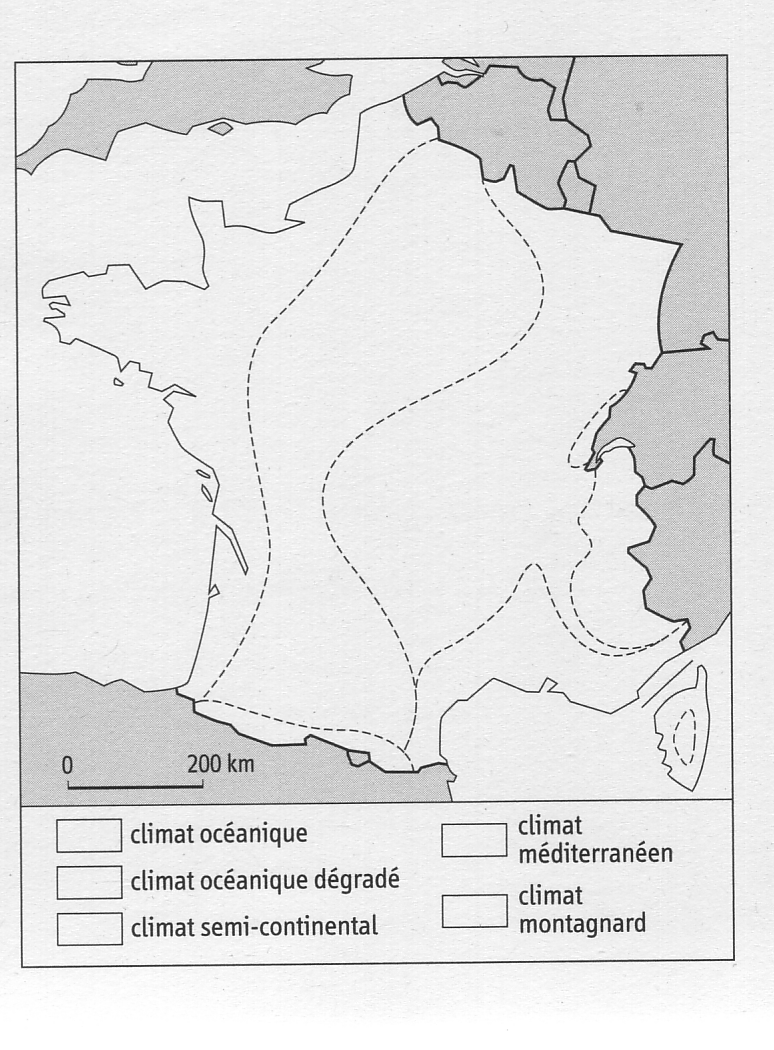 L’UE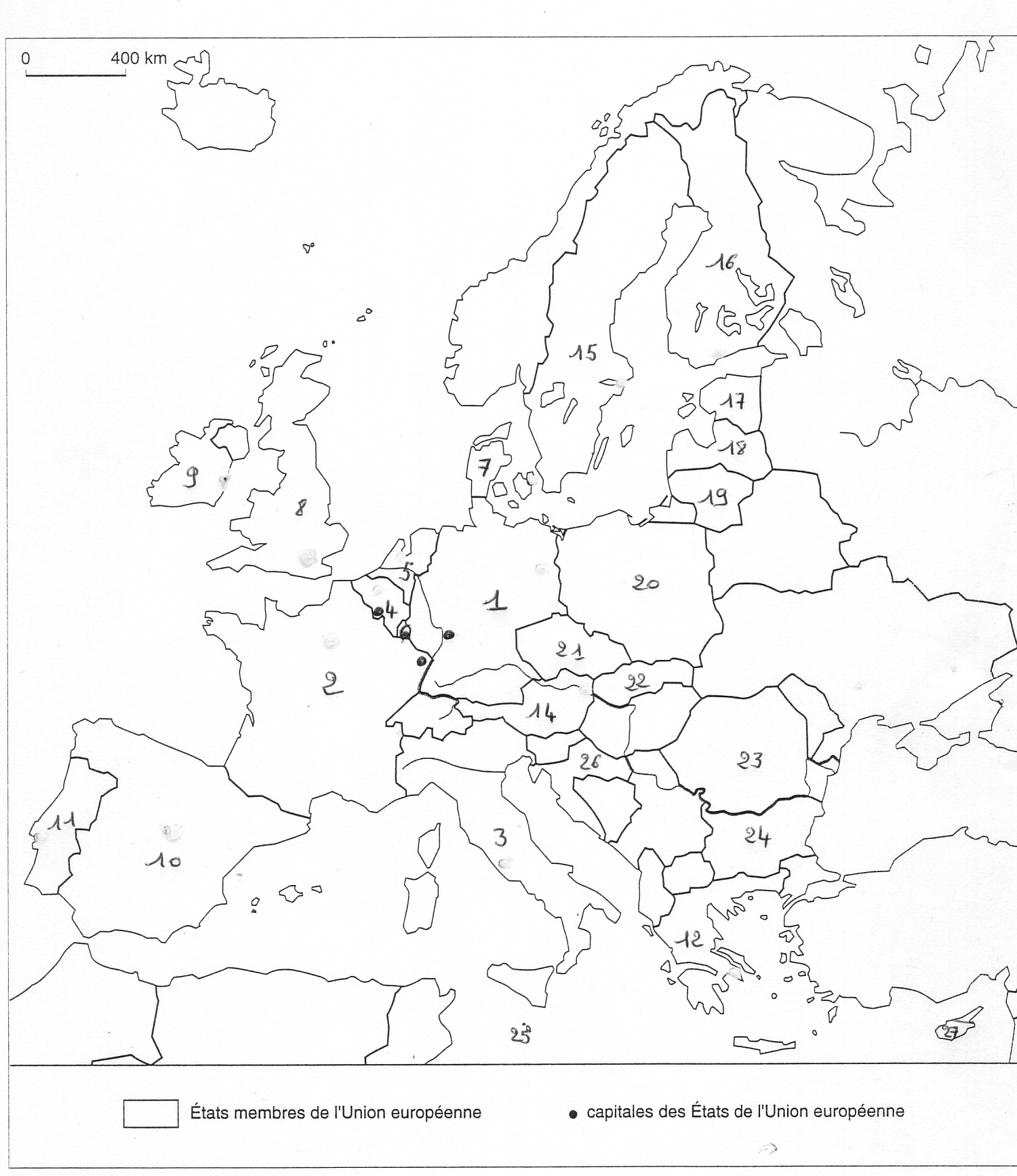 Nomme chaque état appartenant à l’Union EuropéenneNomme sa capitalePlace sur la carte les villes où sont situées les principales instances de l’U.E.